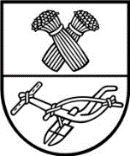 PANEVĖŽIO RAJONO SAVIVALDYBĖS TARYBASPRENDIMASDėl Panevėžio rajono savivaldybės tarybos 2020 m. balandžio 2 d. sprendimo Nr. T-93 „Dėl Panevėžio rajono savivaldybės tarybos 2019 m. rugsėjo 26 d. sprendimo Nr. T-196 „Dėl Mokesčio už vaikų išlaikymą Panevėžio rajono ugdymo įstaigose, vykdančiose ikimokyklinio ir priešmokyklinio ugdymo programas, tvarkos aprašo patvirtinimo“ pakeitimo“ pakeitimo2021 m. rugsėjo 30 d. Nr. T-202PanevėžysVadovaudamasi Lietuvos Respublikos vietos savivaldos įstatymo 18 straipsnio 1 dalimi ir atsižvelgdama į Lietuvos Respublikos Vyriausybės 2021 m. rugpjūčio 18 d. nutarimą Nr. 677 „Dėl ugdymo, maitinimo ir pavėžėjimo lėšų socialinę riziką patiriančių vaikų ikimokykliniam ugdymui užtikrinti apskaičiavimo, paskirstymo ir panaudojimo tvarkos aprašo patvirtinimo“, Panevėžio rajono savivaldybės taryba n u s p r e n d ž i a:Pakeisti Mokesčio už vaikų išlaikymą Panevėžio rajono ugdymo įstaigose, vykdančiose ikimokyklinio ir priešmokyklinio ugdymo programas, tvarkos aprašo 3.2 papunktį, patvirtintą Panevėžio rajono savivaldybės 2020 m. balandžio 2 d. sprendimu Nr. T-93 „Dėl Panevėžio rajono savivaldybės tarybos 2019 m. rugsėjo 26 d. sprendimo Nr. T-196 „Dėl Mokesčio už vaikų išlaikymą Panevėžio rajono ugdymo įstaigose, vykdančiose ikimokyklinio ir priešmokyklinio ugdymo programas, tvarkos aprašo patvirtinimo“ pakeitimo“ ir jį išdėstyti taip:„3.2. 10 Eur per mėnesį mokestis ugdymo inventoriui, priemonėms įsigyti ir kt. grupėse, dirbančiose ilgiau nei 4 ugdymo valandas (šis mokestis nerenkamas: jei įstaiga nevykdo veiklos; jei paskelbtas karantinas ir ugdymo procesas organizuojamas nuotoliniu būdu; jei socialinę riziką patiriančiam vaikui Savivaldybės administracijos direktoriaus įsakymu skirtas privalomas ikimokyklinis ugdymas);“.Šis sprendimas skelbiamas Teisės aktų registre ir gali būti skundžiamas teismui Lietuvos Respublikos administracinių bylų teisenos įstatymo nustatyta tvarka.Savivaldybės meras					Povilas Žagunis					